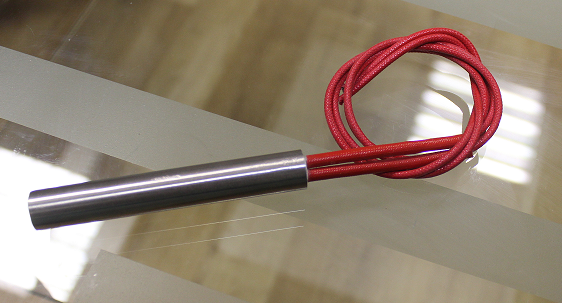 Код из 1САртикулНаименование/ Бренд/ПоставщикТехнические характеристикиГабаритыД*Ш*В,ммМасса,грМатериалМесто установки/НазначениеF0024301Тэн пальчиковый 220V/310WL=86 mmD=13 mmМеталлКромкооблицовочный станок WT 91 S/ST/SD/STDF0024301L=86 mmD=13 mmМеталлКромкооблицовочный станок WT 91 S/ST/SD/STDF0024301HEDL=86 mmD=13 mmМеталлКромкооблицовочный станок WT 91 S/ST/SD/STD